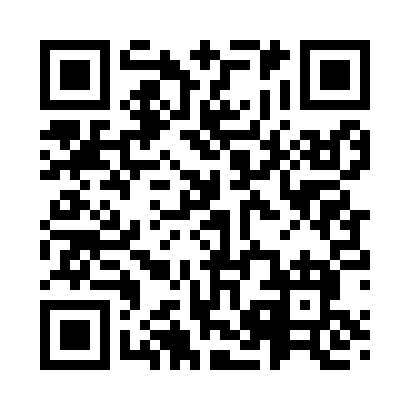 Prayer times for Finisterre, Minnesota, USAMon 1 Jul 2024 - Wed 31 Jul 2024High Latitude Method: Angle Based RulePrayer Calculation Method: Islamic Society of North AmericaAsar Calculation Method: ShafiPrayer times provided by https://www.salahtimes.comDateDayFajrSunriseDhuhrAsrMaghribIsha1Mon3:255:261:245:389:2111:222Tue3:255:271:245:389:2111:223Wed3:265:271:245:389:2011:224Thu3:265:281:245:389:2011:225Fri3:265:291:245:389:1911:226Sat3:275:301:245:389:1911:227Sun3:275:301:255:389:1811:218Mon3:285:311:255:389:1811:219Tue3:285:321:255:389:1711:2110Wed3:295:331:255:379:1711:2111Thu3:295:341:255:379:1611:2012Fri3:315:351:255:379:1511:1913Sat3:325:361:255:379:1411:1814Sun3:345:371:255:379:1411:1615Mon3:365:381:265:379:1311:1416Tue3:385:391:265:369:1211:1317Wed3:405:401:265:369:1111:1118Thu3:425:411:265:369:1011:0919Fri3:435:421:265:369:0911:0720Sat3:455:431:265:359:0811:0621Sun3:475:441:265:359:0711:0422Mon3:495:461:265:359:0611:0223Tue3:515:471:265:349:0511:0024Wed3:535:481:265:349:0410:5825Thu3:555:491:265:339:0210:5626Fri3:575:501:265:339:0110:5427Sat3:595:511:265:339:0010:5228Sun4:015:531:265:328:5910:5029Mon4:035:541:265:328:5710:4830Tue4:055:551:265:318:5610:4531Wed4:075:561:265:308:5510:43